Reformierte Kirchen Bern-Jura-SolothurnSuchergebnisse für "Gemeinschaft"Autor / TitelJahrMedientypSignatur / Standort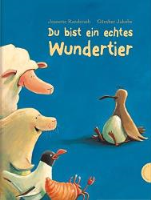 Randerath, JeanetteDu bist ein echtes Wundertier2009BilderbuchGemeinschaft